OUTPUT :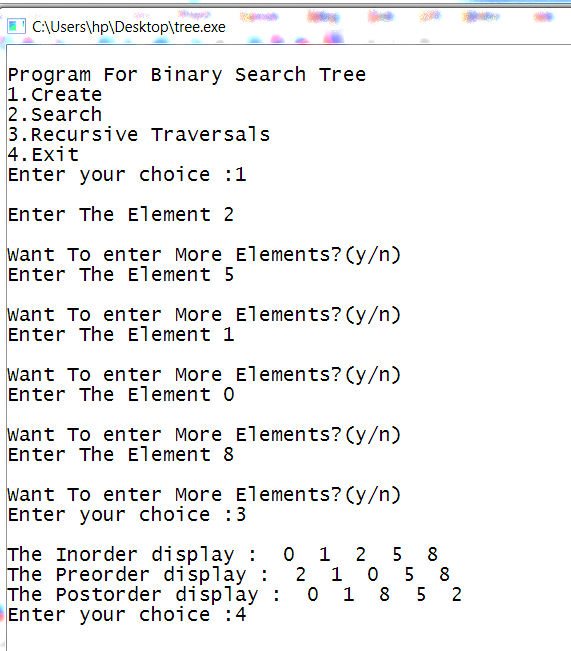 PROGRAM TO IMPLEMENT BINARY SEARCH TREE AND TREE TRAVERSALSCODING:# include <stdio.h># include <conio.h># include <stdlib.h>typedef struct BST{    int data;    struct BST *lchild,*rchild;}node;void insert(node *,node *);void inorder(node *);void preorder(node *);void postorder(node *);node *search(node *,int,node **);int main(){ int choice; char ans='N'; int key; node *new_node,*root,*tmp,*parent; node *get_node(); root=NULL; printf("\nProgram For Binary Search Tree "); printf("\n1.Create");   printf("\n2.Search");   printf("\n3.Recursive Traversals");   printf("\n4.Exit"); do {   printf("\nEnter your choice :");   scanf("%d",&choice);   switch(choice)   {    case 1:           do             {             new_node=get_node();             printf("\nEnter The Element ");             scanf("%d",&new_node->data);             if(root==NULL)   /* Tree is not Created */                 root=new_node;             else                 insert(root,new_node);             printf("\nWant To enter More Elements?(y/n)");             ans=getch();             }while(ans=='y');             break;     case 2:             printf("\nEnter Element to be searched :");             scanf("%d",&key);             tmp = search(root,key,&parent);             printf("\nParent of node %d is %d",                              tmp->data,parent->data);             break;    case 3:            if(root==NULL)                printf("Tree Is Not Created");            else               {               printf("\nThe Inorder display : ");               inorder(root);               printf("\nThe Preorder display : ");               preorder(root);               printf("\nThe Postorder display : ");               postorder(root);               }            break;    } }while(choice!=4); getch(); return 0;}/*  Get new Node */node *get_node() { node *temp; temp=(node *)malloc(sizeof(node)); temp->lchild=NULL; temp->rchild=NULL; return temp; }/*  This function is for creating a binary search tree */void insert(node *root,node *new_node){  if(new_node->data < root->data)     {     if(root->lchild==NULL)         root->lchild = new_node;     else         insert(root->lchild,new_node);     }  if(new_node->data > root->data)     {     if(root->rchild==NULL)         root->rchild=new_node;     else         insert(root->rchild,new_node);     }}/*This function is for searching the node from      binary Search Tree*/node *search(node *root,int key,node **parent){ node *temp; temp=root;    while(temp!=NULL)    {      if(temp->data==key)         {         printf("\n The %d Element is Present",temp->data);         return temp;         }      *parent=temp;      if(temp->data>key)         temp=temp->lchild;      else         temp=temp->rchild;    } return NULL;}/*This function displays the tree in inorder fashion*/void inorder(node *temp){   if(temp!=NULL)    {    inorder(temp->lchild);    printf(" %d ",temp->data);    inorder(temp->rchild);    }}/*This function displays the tree in preorder fashion*/void preorder(node *temp){ if(temp!=NULL)    {    printf(" %d ",temp->data);    preorder(temp->lchild);    preorder(temp->rchild);    }}/*This function displays the tree in postorder fashion*/void postorder(node *temp){ if(temp!=NULL)    {    postorder(temp->lchild);    postorder(temp->rchild);    printf(" %d ",temp->data);    }}